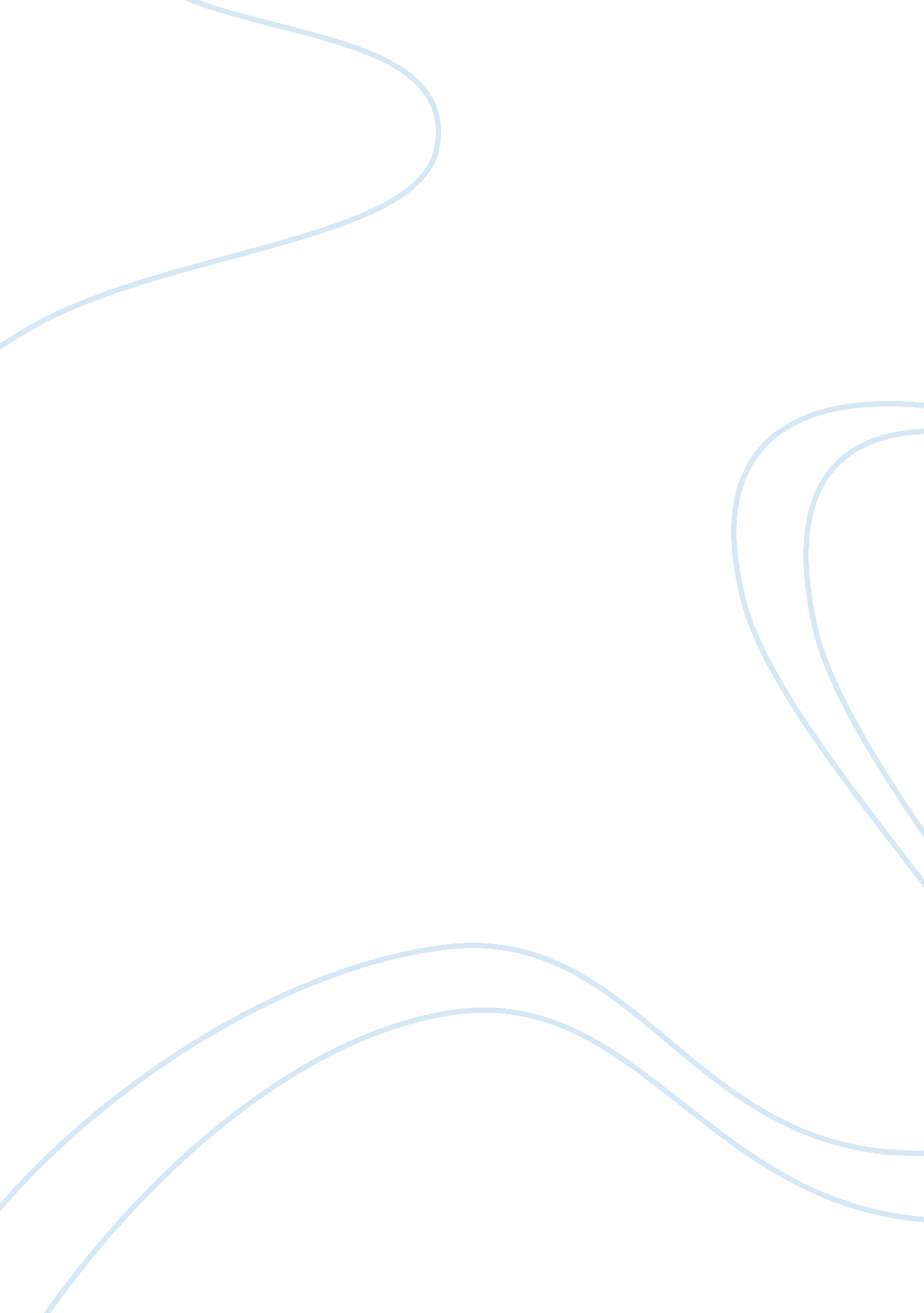 My future jobScience, Social Science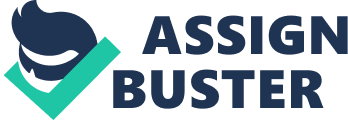 Marketing management is a very creative job. It has become all the more interesting with the use of latest technology. These days, new ways of marketing management are emerging with the use of latest apps, smartphones, and iPads. These things have increased social connectivity and have provided marketing managers with cheap and yet effective means of gathering information about the consumers. 
The importance of marketing management for businesses cannot be overemphasized. Any business fundamentally depends upon marketing management in order to be successful. The better the marketing management, the better the planning, administration, execution, control, and modification of the business. Customers’ loyalty with a brand can be primarily attributed to marketing management because the brand image is also controlled by marketing managers. 
To conclude, Marketing Management is a very good profession with a lot of opportunities for development and creativity and a lot of importance. Job opportunities are abundant. I am looking forward to becoming and growing myself as a Marketing Manager. 